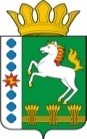 КОНТРОЛЬНО-СЧЕТНЫЙ ОРГАН ШАРЫПОВСКОГО РАЙОНАКрасноярского краяЗаключениена проект Постановления администрации Шарыповского района «О внесении изменений в постановление администрации Шарыповского района от 30.10.2013 № 838-п «Об утверждении  муниципальной программы Шарыповского района «Управление муниципальными финансами  Шарыповского района» (от 31.01.2014 № 36-п, от 28.10.2014 № 841-п, от 30.12.2014 № 1051-п, от 01.12.2015 № 663-п, от 03.03.2016 № 108-п, от 28.11.2016 № 519-п, от 25.10.2017 № 667-п, от 24.11.2017 № 773-п, от 06.03.2018 № 171а-п, от 24.05.2018 № 388-п)19 ноября  2018 год 									№  126Настоящее экспертное заключение подготовлено Контрольно – счетным органом Шарыповского района на основании ст. 157 Бюджетного  кодекса Российской Федерации, ст. 9 Федерального закона от 07.02.2011 № 6-ФЗ «Об общих принципах организации и деятельности контрольно – счетных органов субъектов Российской Федерации и муниципальных образований», ст. 15 Решения Шарыповского районного Совета депутатов от 20.09.2012 № 31/289р «О внесении изменений и дополнений в Решение Шарыповского районного Совета депутатов от 21.06.2012 № 28/272р «О создании Контрольно – счетного органа Шарыповского района» (от 20.03.2014 № 46/536р, от 25.09.2014 № 51/573р, от 26.02.2015 № 56/671р) в соответствии со стандартом организации деятельности Контрольно-счетного органа Шарыповского района СОД 2 «Организация, проведение и оформление результатов финансово-экономической экспертизы проектов Решений Шарыповского районного Совета депутатов и нормативно-правовых актов по бюджетно-финансовым вопросам и вопросам использования муниципального имущества и проектов муниципальных программ» утвержденного приказом Контрольно-счетного органа Шарыповского района от 16.12.2013 № 29.Представленный на экспертизу проект постановления администрации Шарыповского района «О внесении изменений в постановление администрации Шарыповского района от 30.10.2013 № 838-п «Об утверждении  муниципальной программы Шарыповского района «Управление муниципальными финансами  Шарыповского района»  (от 31.01.2014 № 36-п, от 28.10.2014 № 841-п, от 30.12.2014 № 1051-п, от 01.12.2015 № 663-п, от 03.03.2016 № 108-п, от 28.11.2016 № 519-п, от 25.10.2017 № 667-п, от 24.11.2017 № 773-п, от 06.03.2018 № 171а-п, от 24.05.2018 № 388-п) направлен в Контрольно – счетный орган Шарыповского района 19 ноября 2018 года. Разработчиком данного проекта Программы является Финансово – экономическое управление администрации  Шарыповского района.Основанием для разработки муниципальной программы является:- статья 179 Бюджетного кодекса Российской Федерации;- постановление администрации Шарыповского района от 30.07.2013 № 540-п «Об утверждении Порядка принятия решений о разработке муниципальных программ Шарыповского района, их формировании и реализации» (в ред. от 29.06.2015 № 407-п);- распоряжение администрации Шарыповского района от 02.08.2013  № 258-р «Об утверждении перечня муниципальных программ Шарыповского района» (в ред. от 29.07.2014 № 293а-р, от 08.05.2018 № 171-р).Исполнитель Программы Финансово – экономическое управление администрации  Шарыповского района.Соисполнитель Программы администрация Шарыповского района.Подпрограммы:Создание условий для эффективного и ответственного управления муниципальными финансами, повышения устойчивости бюджетов поселений Шарыповского района.Организация и ведение бухгалтерского, бюджетного и налогового учетов и формирование отчетности централизованной бухгалтерией.Обеспечение реализации муниципальной программы и прочие мероприятия.Целью Программы является обеспечение долгосрочной сбалансированности и устойчивости бюджетов поселений Шарыповского района, повышение качества и прозрачности управления муниципальными финансами.Мероприятие проведено 19 ноября 2018 года.В ходе подготовки заключения Контрольно – счетным органом Шарыповского района были проанализированы следующие материалы:- проект постановления администрации Шарыповского района «О внесении изменений в постановление администрации Шарыповского района от 30.10.2013 № 838-п «Об утверждении  муниципальной программы Шарыповского района «Управление муниципальными финансами  Шарыповского района»  (от 31.01.2014 № 36-п, от 28.10.2014 № 841-п, от 30.12.2014 № 1051-п, от 01.12.2015 № 663-п, от 03.03.201 № 108-п, от 28.11.2017 № 519-п, от 25.10.2017 № 667-п, от 24.11.2017 № 773-п, от 06.03.2018 № 171а-п, от 24.05.2018 № 388-п);- проект паспорта муниципальной программы «Управление муниципальными финансами  Шарыповского района».Рассмотрев представленные материалы к проекту муниципальной программы «Управление муниципальными финансами  Шарыповского района»  установлено следующее:В соответствии с проектом паспорта Программы происходит изменение по строке (пункту) «Ресурсное обеспечение муниципальной программы».После внесения изменений строка  будет читаться:Увеличение бюджетных ассигнований по муниципальной программе в сумме 749 496,00 руб. (0,17%), в том числе:За счет средств краевого бюджета увеличение бюджетных ассигнований в сумме 466 000,00 руб. (0,54%);За счет средств районного бюджета увеличение бюджетных ассигнований в сумме 283 696,00 руб. (0,08%).Вносятся изменения в подпрограмму 2 «Организация и ведение бухгалтерского, бюджетного и налогового учетов и формирование отчетности централизованной бухгалтерией» по строке «Объемы и источники финансирования подпрограммы».После внесения изменений строка  будет читаться:По подпрограмме 2 увеличение бюджетные ассигнования за счет средств районного бюджета в сумме 186 696,00 руб. (0,51%)  на основании Решения Шарыповского районного Совета депутатов от 25.09.2018 № 29/258-р «О внесении изменений и дополнений в Решение Шарыповского районного Совета депутатов от 07.12.2017 № 20/119 –р «О районном бюджета на 2018 год и плановый период 2019-2020 годов» по мероприятию 1.4. «Руководство и управление в сфере установленных функций и полномочий, осуществляемых казенными учреждениями», в том числе:- в сумме 31 696,00 руб. на приобретение стеллажей металлических для хранения архивных документов;- в сумме 155 000,00 руб. на повышение оплаты труда.Вносятся изменения в подпрограмму 3 «Обеспечение реализации муниципальной программы и прочие мероприятия» по строке «Объемы и источники финансирования подпрограммы».После внесения изменений строка  будет читаться:На основании уведомления Министерства финансов Красноярского края от 01.10.2018 № 65679 по подпрограмме 3 «Обеспечение реализации муниципальной программы и прочие мероприятия» увеличение бюджетных ассигнований в сумме 563 000,00 руб. (2,36%), в том числе:- за счет средств краевого бюджета в сумме 466 000,00 руб. (192,15%) на повышение заработной платы на 20% по мероприятию 1.1 «Руководство и управление в сфере установленных функций»;- за счет средств районного бюджета в сумме 97 000,00 руб. (0,41%) по мероприятию 1.2 «Средства на частичное финансирование (возмещение) расходов на повышение размеров оплаты труда отдельным категориям работников бюджетной сферы».На основании выше изложенного Контрольно – счетный орган Шарыповского района предлагает Администрации Шарыповского района утвердить изменения, вносимые в проект Постановления администрации Шарыповского района «О внесении изменений в постановление администрации Шарыповского района от 30.10.2013 № 838-п «Об утверждении  муниципальной программы Шарыповского района «Управление муниципальными финансами  Шарыповского района»  (от 31.01.2014 № 36-п, от 28.10.2014 № 841-п, от 30.12.2014 № 1051-п, от 01.12.2015 № 663-п, от 03.03.201 № 108-п, от 28.11.2017 № 519-п, от 25.10.2017 № 667-п, от 24.11.2017 № 773-п, от 06.03.2018 № 171а-п, от 24.05.2018 № 388-п).Председатель Контрольно – счетного органа							Г.В. СавчукАудитор Контрольно – счетного органа							И.В. ШмидтРесурсное обеспечение муниципальной программыПредыдущая редакцияПредлагаемая редакция (проект Постановления)Ресурсное обеспечение муниципальной программыОбщий объем бюджетных ассигнований на реализацию муниципальной программы составляет 437 731 897,13 руб., в том числе:Объем финансирования по годам реализации муниципальной программы:2014 год – 62 158 900,00 руб.;2015 год – 68 437 050,24 руб.;2016 год – 62 118 800,00 руб.;2017 год – 56 948 733,29 руб.;2018 год – 63 502 197,60 руб.;2019 год – 62 381 208,00 руб.;2020 год – 62 185 008,00 руб.За счет средств краевого бюджета в сумме 85 829 203,60 руб., из них:2014 год – 9 465 800,00 руб.;2015 год – 15 841 932,00 руб.;2016 год – 20 407 500,00 руб.;2017 год – 16 907 300,00 руб.;2018 год – 9 291 271,60 руб.;2019 год – 6 957 700,00 руб.;2020 год – 6 957 700,00 руб.За счет средств районного бюджета в сумме 348 460 043,53  руб., из них:2014 год – 50 782 700,00 руб.;2015 год – 51 062 868,42 руб.;2016 год – 41 711 300,00 руб.;2017 год – 40 041 433,29 руб.;2018 год – 54 210 926,00 руб.;2019 год – 55 423 508,00 руб.;2020 год – 55 227 308,00 руб.За счет средств внебюджетных источников  3 442 649,82 руб., из них:2014 год – 1 910 400,00 руб.;2015 год – 1 532 249,82 руб.;2016 год – 0,00 руб.;2017 год – 0,00 руб.;2018 год – 0,00 руб.;2019 год – 0,00 руб.;2020 год – 0,00 руб.Общий объем бюджетных ассигнований на реализацию муниципальной программы составляет 438 481 592,13 руб., в том числе:Объем финансирования по годам реализации муниципальной программы:2014 год – 62 158 900,00 руб.;2015 год – 68 437 050,24 руб.;2016 год – 62 118 800,00 руб.;2017 год – 56 948 733,29 руб.;2018 год – 64 251 893,60 руб.;2019 год – 62 381 208,00 руб.;2020 год – 62 185 008,00 руб.За счет средств краевого бюджета в сумме 86 295 203,60 руб., из них:2014 год – 9 465 800,00 руб.;2015 год – 15 841 932,00 руб.;2016 год – 20 407 500,00 руб.;2017 год – 16 907 300,00 руб.;2018 год – 9 757 271,60 руб.;2019 год – 6 957 700,00 руб.;2020 год – 6 957 700,00 руб.За счет средств районного бюджета в сумме 348 743 739,53  руб., из них:2014 год – 50 782 700,00 руб.;2015 год – 51 062 868,42 руб.;2016 год – 41 711 300,00 руб.;2017 год – 40 041 433,29 руб.;2018 год – 54 494 622,00 руб.;2019 год – 55 423 508,00 руб.;2020 год – 55 227 308,00 руб.За счет средств внебюджетных источников  3 442 649,82 руб., из них:2014 год – 1 910 400,00 руб.;2015 год – 1 532 249,82 руб.;2016 год – 0,00 руб.;2017 год – 0,00 руб.;2018 год – 0,00 руб.;2019 год – 0,00 руб.;2020 год – 0,00 руб.Объемы и источники финансирования подпрограммыПредыдущая редакцияПредлагаемая редакция (проект Постановления)Объемы и источники финансирования подпрограммыОбщий объем бюджетных ассигнований на реализацию подпрограммы составляет  36 761 293,60 руб., в том числе:за счет средств краевого бюджета 351 651,60 руб., в том числе:2018 год – 351 651,60 руб.;2019 год – 0,00 руб.;2020 год – 0,00 руб. за счет средств районного бюджета 36 038 286,00 руб., из них:2018 год – 12 153 226,00 руб.;2019 год – 12 128 208,00 руб.;2020 год – 12 128 208,00 руб.Общий объем бюджетных ассигнований на реализацию подпрограммы составляет  36 947 989,60 руб., в том числе:за счет средств краевого бюджета 351 651,60 руб., в том числе:2018 год – 351 651,60 руб.;2019 год – 0,00 руб.;2020 год – 0,00 руб. за счет средств районного бюджета 36 596 338,00 руб., из них:2018 год – 12 339 922,00 руб.;2019 год – 12 128 208,00 руб.;2020 год – 12 128 208,00 руб.Объемы и источники финансирования подпрограммыПредыдущая редакцияПредлагаемая редакция (проект Постановления)Объемы и источники финансирования подпрограммыОбщий объем бюджетных ассигнований на реализацию подпрограммы составляет  23 861 720,00 руб., в том числе:за счет средств краевого бюджета 242 520,00 руб., в том числе:2018 год – 242 520,00 руб.;2019 год – 0,00 руб.;2020 год – 0,00 руб. за счет средств районного бюджета 23 619 200,00 руб., из них:2018 год – 7 906 400,00 руб.;2019 год – 7 856 400,00 руб.;2020 год – 7 856 400,00 руб.Общий объем бюджетных ассигнований на реализацию подпрограммы составляет  24 424 720,00 руб., в том числе:за счет средств краевого бюджета 708 520,00 руб., в том числе:2018 год – 708 520,00 руб.;2019 год – 0,00 руб.;2020 год – 0,00 руб. за счет средств районного бюджета 23 716 200,00 руб., из них:2018 год – 8 003 400,00 руб.;2019 год – 7 856 400,00 руб.;2020 год – 7 856 400,00 руб.